Lakeside Charter Academy, in partnership with parents, will cultivate engaged learners through scholarship, leadership, and citizenship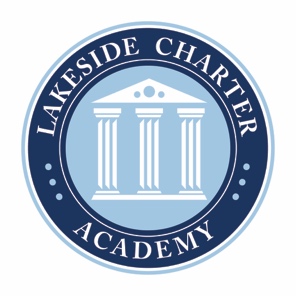 Agenda: Lakeside Charter AcademyRegular MeetingBoard of Directors MeetingLocation: Call in 712-451-0432 Code: 555810October 24, 2019 | 7:00PMCall to Order – 7:02pmPresent – BoardTaft MorleyJason GuffeyStephanie DixonAngela HansonPresent – SchoolDr MontagueSusanne GeorgePresent – VisitorsPeter MojicaReading of Conflict of Interest StatementTaft Abstains from 5.d – Loan as he is an employee of the company that loaned school money to cover cash flow shortage due to state not passing budgetApproval of August 15, 2019 MinutesJason motions, Stephanie 2nds, unanimous – motion carries Reports – Principal report, enrollment, activities, etc.Current Student Enrollment: 151Activities:  Mulch in Playground 10/19Birkdale Tree Lighting/Parade 11/16Parent Action Team Meeting 11/19Hornets Book Bus 11/20Tree Village – LCA Tree 12/1 – 12/15Other Items:  Enrollment for 2020 – 2021 school year opens on 11/1Submitted a “Safety Grant” for cameras in and around the building ($6,100)Parent Action Team (PAT) – have had 2 meetings, and going strongFinance – Business managerReview StatementsAudit updateGrantLoan ratification* and funding updateCash shortfall due to state not approving budget for education required school to obtain a short-term loan from American Charter DevelopmentBoard ratified the actionMelissa motioned, Stephanie seconded the motion, motion caries with Taft abstaining from voteStaffing approval and updates*Ratified hiring of Susanne George as business manager. Taft makes the motion, Melissa seconds, motion carries unanimously AdjournMelissa motions, Taft Seconds, meeting adjourns at 7:27pm* Requires Board Action